Отчет о деятельности Богородицкого отделения Тульской области общероссийской общественно-государственной организации «Союз женщин России» за 2022 год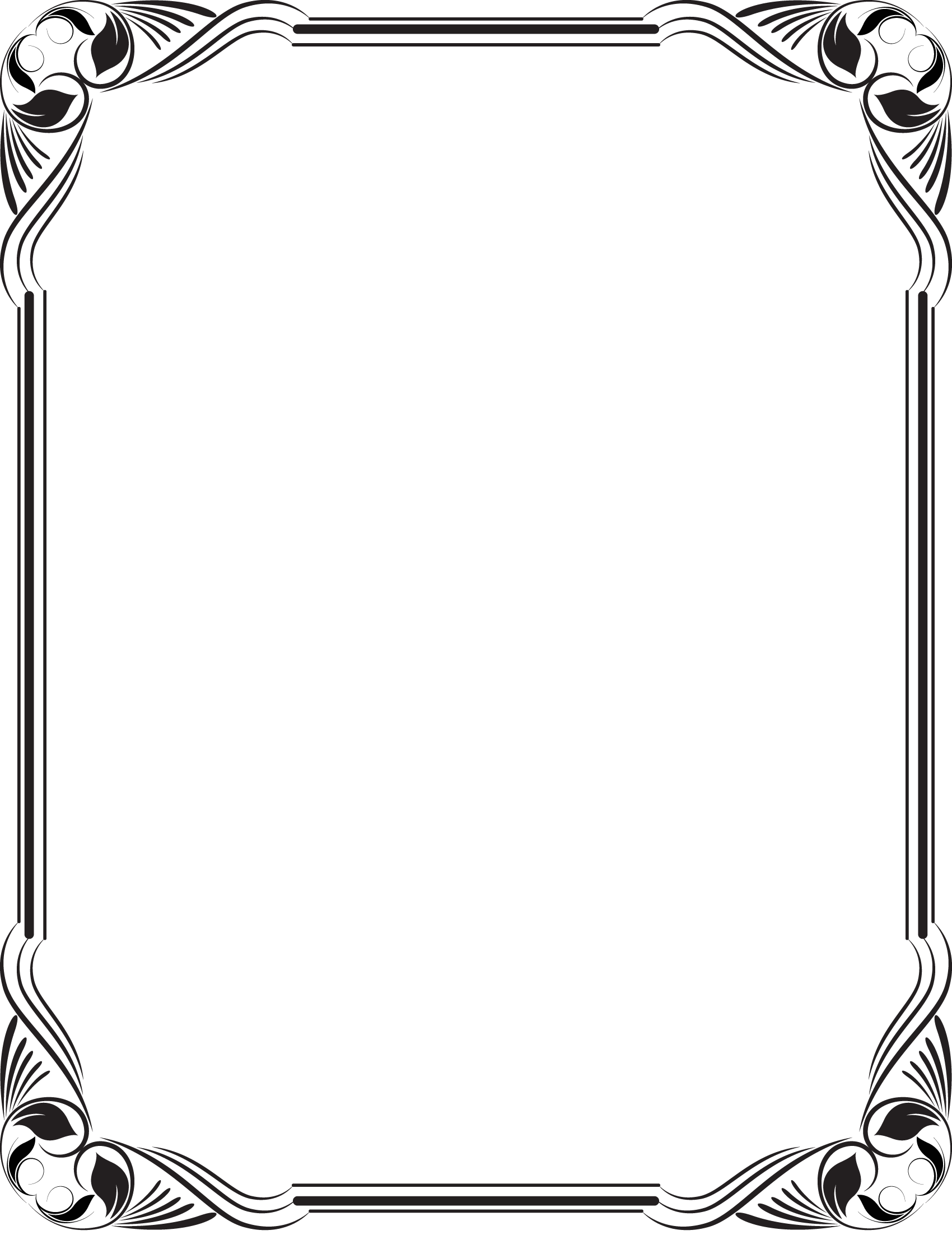 Богородицкое отделение Союза Женщин России строит свою работу на сотрудничестве с партиями, движениями, другими общественными организациями, а также с законодательными  и исполнительными органами власти, организациями и учреждениями города и района.Основными направлениями деятельности Женского совета является повышение общественного статуса женщины и их роли в политической экономической и культурной жизни района, защита прав и продвижение интересов женщин, развитие социального партнерства с органами власти по решению социально экономических вопросов, проблемам женщин, семьи и детей.В 2022 году проведено 4 заседания женского Совета по вопросам:Отчет о деятельности женского Совета в 2021году. Выборы нового председателя женсовета.Утверждение плана основных мероприятий на 2022 год.О подготовке  к празднованию  8 марта в г. Богородицке.Об участии женского Совета в мероприятиях  ко Дню Великой Победы.Участие во  Всероссийской   патриотической акции «Женское лицо Победы»Об участии представителей Богородицкого женсовета в областном фестивале «Радуга талантов» для детей с ограниченными возможностями.Об участии представителей Богородицкого женсовета в реализации программы «Народный фронт». Организация проводов мобилизованных богородчан. Сбор и отправка гуманитарной помощи.Организация и проведение праздника ко Дню матери.Организация и проведение мероприятий антинаркотической направленности для студентов колледжей и учащихся старших классов г. Богородицка.Об участии в мероприятиях,  посвященных  освобождению г.Тулы и г.Богородицка от немецко – фашистских захватчиков.         В рамках реализации проекта «Здоровье женщины – здоровье России» на базе МКУК «Межпоселенческая районная библиотека» Богородицкого района открыт и продолжил работу консультационный пункт по вопросам профилактики женских заболеваний, открыта выставка методических материалов специализированной литературы.      Для сохранения здоровья населения в районе проводится ежегодная диспансеризация населения. В селах открыты медицинские   фельдшерские пункты. Работая над реализацией проекта в районе, уделялось большое внимание и организации досуга женщин. Огромной популярностью пользуются женские клубы различного направления - это литературный клуб «Пока свеча не догорела», женский клуб «Посиделки» женского мастерства, литературное объединение БЛОК -  Богородицкие поэты, хор «Ветеран», вокальная группа «Экспромт»  и др. Инициаторы создания и руководители этих объединений - члены женского совета. Под руководством и непосредственном участии членов Богородицкого женсовета в 2022 году организовано более 40 мероприятий муниципального и регионального масштаба. Наиболее яркие из них: вечер к  Международному женскому дню в Богородицком ДК «Спектр»; областном фестивале «Радуга талантов» для детей с ограниченными возможностями: традиционный праздник ко Дню Матери. При организации мероприятий были использованы различные формы досуговой деятельности - творческие встречи, театрализованные мероприятия, творческие  и интеллектуальные конкурсы, мастер –классы, концерты и т.д.       В  условиях проведения 2022 специальной военной операции на Украине одной из основных  задач Богородицкого отделения стала организация работы, направленной на поддержку мобилизованных богородчан и их семей. Под руководством женсовета было собрано более 400 кг. гуманитарной помощи – это товары первой необходимости, продукты, теплые вещи и термобелье, медикаменты. Председатель Богородицкого отделения Елена  Карпова лично провожала каждую партию мобилизованных богородчан, организую достойные проводы с участием ВДЛ, юнармейцев, волонтеров, представителей Православной Церкви, общественности. На каждых проводах звучала патриотическая музыка, для близких и родных мобилизованных богородчан организованы опросы волонтеров для дальнейшей поддержки и оказания помощи. В рамках реализации проекта «Народный фронт» организована помощь в отправке к родственникам на Кавказе мамы мобилизованного Доскиева Рустама. Также волонтеры – члены женсовета постоянно выполняют заявки родственников мобилизованных богородчан: покупка и доставка продуктов, заготовка дров, помощь по дому, организация досуга взрослых и детей.Большая работа проводится  для женщин серебреного  возраста, пожилых  и инвалидов. Ежемесячно представители женсовета и учреждений культуры посещают Товарковкий дом интернат престарелых и инвалидов. Для воспитанников интерната регулярно проводятся концерты, развлекательные программы, мастер - классы по изготовлению различных поделок, рисованию, в Центре народного творчества организовываются выставки работ, проживающих в интернате.На базе МКУ СКСК МО Товарковское работают 2 клубных формирования для старшего поколения – «Марья искусница» (ДК «Сахарник») и «Вдохновение» (ДК им. Воровского). В них реализуется культурно-образовательная программа проекта «Старше - Круче!». Работа проводится по трём тематическим направлениям: разум, руки, сердце. По результатам этой работы организовываются выставки работ, выполненных участниками старшего поколения в различных техниках. Собираясь вместе, представители старшего поколения охотно слушают тематические беседы, посвящённые Православным праздникам, обсуждают различные проблемы, делятся советами и рецептами. А преуспевающие хозяйки и садоводы проводят мастер-классы по флористике и кулинарии.В отделении стационарного и полустационарного социального обслуживания для престарелых и инвалидов ГУ ТО "Комплексный центр социального обслуживания населения № 3" в целях повышения качества жизни и создания условий для увеличения продолжительности здоровой жизни граждан пожилого возраста при личном активном участии представителей женсовета проводится работа по разным направлениям: физкультурно -оздоровительные занятия, дыхательная гимнастика по Стрельниковой, уроки скандинавской ходьбы; лекции, беседы о здоровом образе жизни, правильном питании, профилактике заболеваний, иммунопрофилактике с демонстрацией слайдов. Пожилые люди увлекаются настольными играми - домино, лото, шашечными и шахматными турнирами. Активно участвуют в проведении меровприятий волонтеры, сотрудники учреждений культуры, спорта и молодежной политики, хор «Ветеран», Дворца-музея. В целях обеспечения реабилитации и социальной интеграции в обществе людей с ограниченными возможностями здоровья, в Богородицком районе создан пункт проката технических средств реабилитации, где оказывают специальную транспортную услугу «Социальное такси». Право на получение специальной транспортной услуги имеют отдельные категории граждан: инвалиды I или II групп, в том числе дети-инвалиды в возрасте до 18 лет, имеющие ограничение способности к передвижению и медицинские показания к обеспечению техническими средствами реабилитации в виде колясок, костылей, тростей, опор; инвалиды Великой Отечественной войны, участники Великой Отечественной войны и ветераны боевых действий, имеющие I или II группу инвалидности; инвалиды по зрению I группы; дети-инвалиды по зрению; лица старше 80 лет, имеющие I или II группу инвалидности. Услуга предоставляется автотранспортными средствами, оборудованными подъемными устройствами для кресла – коляски или легковыми автотранспортными средствами за плату по тарифам.                             Специальным транспортом ГУ ТО КЦСОН №3 оказывается услуга по доставке лиц старше 65 лет, проживающих в сельской местности, в учреждения здравоохранения Тульской области, для проведения диспансеризации.Демографическая проблема в Богородицке остается одной из самых острых. Не удалось и в 2022 году изменить в районе общероссийскую тенденцию превышения смертности над рождаемостью. К сожалению, в районе распадаются семьи, хотя следует отметить, что количество разводов не превышает количество регистрируемых браков.В районе разработан план по улучшению демографической ситуации, создана комиссия по вопросам семьи и детства. Вся работа направлена  на стимулирование рождаемости. Для этого обеспечена потребность семей с детьми в услугах дошкольного образования, улучшаются жилищные условий молодых и многодетных семей.За счет собственных средств бюджета в рамках муниципальной программы  выплачивается разовое пособие в сумме 10 тыс. руб. на третьего ребенка. Проводится работа по улучшению жилищных условий семей, имеющих трех и более детей. Многодетным семьям  предоставляются земельные участки под индивидуальное строительство. В целях поддержки молодых семей в районе реализуется подпрограмма «Обеспечение жильем молодых семей». Были  выданы  свидетельства о праве  на получение социальной выплаты на приобретение жилого помещения или создания объекта индивидуального жилищного строительства. В городе уделяется большое внимание работе по профилактике потребления наркотических средств и психотропных веществ. Председетелем Богородицкого отделения, членом антинаркотической комиссии МО Богородцкий район Еленой Карповой организованы и проведены мероприятия – встречи за круглым столом, лекции и беседы с демонстрацией документального фильма антинаркотической направленности, молодежи города (студенты колледжей и старшеклассники школ города Богородицк) с представителями правоохранительных органов, врачом – наркологом, священнослужителями и общественных организаций. Также в районе под ее  руководством комиссией и подведомственными учреждениями культуры и молодежной политики проводятся акции, анонимные опросы и анкетирования, результаты которых размещены в открытом доступе в социальных сетях, наиболее используемых молодёжью. Проводятся встречи Комиссии по делам несовершеннолетних с участием членов женского совета с не благополучными детьми и с неблагополучными семьями, по результатам которых ведется работа по индивидуальным случаям.       В рамках комплексной межведомственной профилактической акции «Антинаркотический месячник «Вместе против наркотиков!» добровольцы молодёжного волонтёрского движения «Тепло наших рук» и специалисты по работе с молодёжью МБУ ПМЦ «Азимут» на регулярной основе занимаются  распространением информационных листовок и другого раздаточного материала. Проводятся открытые марафоны со студентами ГПОУ ТО «Сельскохозяйственный колледж «Богородицкий» имени И.А. Стебута» и ГПОУ ТО «Богородицкий политехнический колледж».     Досуговая деятельность по  профилактике наркозависимости подростков с каждым годом имеет более весомый характер. Опираясь на последние тенденции формы и виды досуговых мероприятий, они  варьируются от обычной беседы до квест-игр, соревнований и фестивалей. Одним из важнейших направлений работы женского совета являлась работа по возрождение традиционной народной культуры. Тесное сотрудничество с учреждениями культуры породило много новых форм работы, по возрождению народных и православных праздников и т.д.: массовое гуляние «Широкая Масленица», фольклорный вечер « Ходит по селу КОЛЯДА»), «Играй гармонь, звени частушка, пляши и пой моя подружка», «Ох, сторонушка моя родная!»; фестиваль шансона на Бахметьевской земле «Эх, Семёновна!» (Е.Карпова – председатель жюри) и др.Цель таких праздников: вспомнить, сохранить и передать следующему поколению народную мудрость, опыт искусство, оказать поддержку молодым талантам, способствовать развитию интереса к традициям, обычаям, истории родной культуры. Работа по пропаганде народной музыкальной культуры ведут самобытные фольклорные коллективы «Ломовские посиделки», ансамбль гармонистов «Истоки» и детский ансамбль «Ломовские переливы». Детские фольклорные коллективы («Казачок» при Товарковском МКУ СК-СК) и т.д. Любовь населения к выступлению народных коллективов породило Фестиваль гармонистов в селе Ломовка, который вышел за рамки областного. На фестиваль съезжаются гармонисты Рязани, Липецка,  Тулы и др. регионов. А фестиваль «Шансон на Бахметьевской земле», который проходит уже много лет, собирает участников не только Богородицкого района, но и близлежащих. В 2022 году он состоялся в отремонтированном зрительном  зале Бахметьевского Дома культуры.Большая работа проводится по возрождению народных промыслов. Зачиньщиком в этой работе является центр народной культуры и ремесла  и женские клубы. В районе практикуются регулярные выставки мастеров, мастер-классы, обмены опытом. В рамках программы «Крепкая  семья –стабильное государство»  проводится очень много массовых мероприятий.  Стало доброй традицией объединять детей из самодеятельных коллективов и их родителей не только на концертных программах, но и на семейных вечерах отдыха. В тёплом семейном кругу за чашкой чая родители и дети «состязаются» в пении, танцах, знании истории и русских традиций. В библиотеках  оформляются книжные выставки: «Моя - дружная семья», «Мир дому твоему», «Без любви весь мир пустыня». По итогам регионального фотоконкурса «Моя семья» богородчане получили много призов и подарков. В библиотеках практикуются обсуждения литературы, периодической печати совместно детей с родителями.Благодарим органы исполнительной, законодательной власти, общественные организации, а также учреждения культуры Богородицкого района  за сотрудничество, помощь и поддержку. Председатель Богородицкого женского Совета                    Е.В. Карпова